     КАРАР                                                                                  РЕШЕНИЕ26 апрель  2018 й.                       № 23-4                   26 апреля 2018 г.Об утверждении Соглашения между Администрацией сельского поселения Саннинский  сельсовет муниципального района Благовещенский район Республики Башкортостан и Муниципальным унитарным предприятием бытового обслуживания населения «Смена»  об организации похоронного дела В соответствии с Федеральным законом от 06.10.2003 г. № 131 – ФЗ «Об общих принципах организации местного самоуправления в Российской Федерации» Совет сельского поселения Саннинский сельсовет  муниципального района Благовещенский район Республики БашкортостанРЕШИЛ:             Утвердить Соглашение  между Администрацией сельского поселения Саннинский сельсовет муниципального района Благовещенский район Республики Башкортостан и Муниципальным унитарным предприятием бытового обслуживания населения «Смена»  об организации похоронного дела (прилагается). Глава сельского поселения                                  М.Н.Зырянова                                                                              СОГЛАШЕНИЕ ОБ ОРГАНИЗАЦИИ ПОХОРОННОГО ДЕЛАС. Саннинское                                                              26 апреля 2018 г.	.Администрация сельского  поселения Саннинский  сельсовет муниципального района Благовещенский район Республики Башкортостан, именуемое в дальнейшем «Заказчик», в лице главы   сельского  поселения Саннинский сельсовет муниципального района Благовещенский район Республики Башкортостан  Зыряновой Махтумы Нагимовны, действующего на основании Устава, с одной стороны и Муниципальное унитарное предприятие бытового обслуживания населения «Смена», именуемое в дальнейшем «Исполнитель», в лице директора Сулейманова Мидхата Агзамовича, действующего на основании Устава, с другой стороны, вместе именуемые «Стороны», заключили настоящее соглашение (далее – «Соглашение») о нижеследующем: 1. Предмет Соглашения1.1. По настоящему Соглашению Исполнитель по поручению Заказчика в соответствии со 
статьей 29 Федерального закона от 12.01.1996 №8-ФЗ «О погребении и похоронном деле» выполняет функции специализированной службы по вопросам похоронного дела.1.2. В соответствии с настоящим Соглашением, Исполнитель по письменной заявке Заказчика оказывает гарантированный перечень услуг, связанных с погребением умерших, согласно статье 9 Федерального закона от 12.01.1996 №8-ФЗ «О погребении и похоронном деле».1.3. Население сельского поселения вправе самостоятельно, без участия Исполнителя, производить ритуальные мероприятия.1.4. Услуги, оказываемые Исполнителем, должны соответствовать требованиям действующего законодательства.2. Права и обязанности сторон2.1. Заказчик имеет право:2.1.1. В любое время в одностороннем внесудебном порядке отказаться от исполнения настоящего Соглашения с возмещением Исполнителю всех фактически понесенных им издержек (расходов), связанных с исполнением настоящего Соглашения.2.1.2. В любое время (в пределах рабочего дня Исполнителя) контролировать ход и качество выполнения Исполнителем Услуг по настоящему Соглашению, не вмешиваясь в деятельность последнего.2.1.3. Беспрепятственно осматривать производственные, служебные и бытовые помещения Исполнителя, используемые при выполнении работ согласно Соглашению.2.2. Исполнитель имеет право:2.2.1. Для исполнения обязательств по оказанию Услуг в рамках настоящего Соглашения привлекать с письменного согласия Заказчика третьих лиц (субисполнителей). При этом Исполнитель остается лицом, ответственным перед Заказчиком за весь объем Услуг, в том числе – выполненных привлеченным им третьим лицом. Все взаиморасчеты с субисполнителями Исполнитель производит самостоятельно, за счет собственных денежных средств.2.3. Исполнитель обязан:2.3.1. Оказать Услуги в порядке, сроки и качеством, указанным в настоящем Соглашении, а также в соответствии с требованиями законодательства и иных нормативных требований.3. Порядок расчетов3.1. Возмещение издержек Исполнителя осуществляется в порядке установленном пунктом 3 статьи 9 Федерального закона от 12.01.1996 №8-ФЗ «О погребении и похоронном деле». 4. Ответственность сторон4.1. За неисполнение или ненадлежащее исполнение обязательств по настоящему Соглашению Стороны несут ответственность в соответствии с действующим законодательством Российской Федерации и условиями настоящего Соглашения.5. Обстоятельства непреодолимой силы5.1. Стороны освобождаются от ответственности за неисполнение или ненадлежащее исполнение своих обязательств по настоящему Соглашению в случае действия обстоятельств непреодолимой силы, прямо или косвенно препятствующих исполнению настоящего Соглашения, то есть таких обстоятельств, которые независимы от воли Сторон, не могли быть ими предвидены в момент заключения Соглашения и предотвращены разумными средствами при их наступлении.5.2. К обстоятельствам, указанным в п. 5.1 Соглашения относятся: война и военные действия, землетрясения, наводнения, пожар, аварии на производстве, акты органов власти, непосредственно затрагивающие предмет настоящего Соглашения, и другие события, которые компетентный орган признает и объявит случаями непреодолимой силы.5.3. Сторона, подвергшаяся действию таких обстоятельств, обязана в течение 2 (двух) рабочих дней в письменном виде уведомить другую Сторону о возникновении, виде и возможной продолжительности действия соответствующих обстоятельств. Если эта Сторона не сообщит о наступлении обстоятельств непреодолимой силы, она лишается права ссылаться на него, разве что само такое обстоятельство препятствовало отправлению такого сообщения.5.4. Наступление обстоятельств, предусмотренных настоящим разделом, при условии соблюдения требований п. 5.3 настоящего Соглашения, продлевает срок исполнения договорных обязательств на период, который в целом соответствует сроку действия наступившего обстоятельства и разумному сроку для его устранения.5.5. В случае если обстоятельства, предусмотренные настоящей статьей, длятся более 2 (двух) месяцев, Стороны совместно определят дальнейшую юридическую судьбу настоящего Соглашения.6. Срок действия Соглашения6.1. Настоящее Соглашение вступает в силу и становится обязательным для Сторон с момента его подписания обеими Сторонами и действует до момента фактического расторжения сторонами.6.2. Настоящее Соглашение может быть расторгнуто:- по взаимному согласованию сторон, совершенному в письменной форме за подписью уполномоченных лиц сторон;- по другим основаниям и в порядке, предусмотренным настоящим Соглашением и действующим законодательством.7. Прочие условия7.1. В случае возникновения споров по вопросам, предусмотренным настоящим Соглашением, Стороны урегулируют их путем предъявления претензий. 7.2. Сторона, получившая претензию, обязана дать на нее ответ в течение 30 (тридцати) дней с момента ее получения. 7.3. Все неразрешенные споры, требования и (или) претензии, возникающие из настоящего Соглашения или в связи с ним, включая разногласия в отношении его существования, действительности, исполнения или прекращения, подлежат рассмотрению в судебном порядке установленном законом порядке.7.4. Во всем ином, что не предусмотрено настоящим Соглашением, стороны будут применять нормы действующего законодательства Российской Федерации.7.5. Любые изменения, дополнения настоящего Соглашения принимаются с согласия обеих Сторон, оформляются письменно и являются неотъемлемыми частями настоящего Соглашения.7.6. Стороны признают действительность настоящего Соглашения, а также всех изменений, дополнений к нему и иных документов, связанных с Соглашением, переданных по факсимильной связи и электронной почте с использованием телефонных номеров и адресов, указанных в настоящем Соглашении, до момента получения Сторонами оригиналов указанных документов. Оригиналы указанных документов должны быть направлены Стороной в течение 5 (пяти) дней с момента получения факсимильной копии.7.7. Настоящее Соглашение составлено в 2 (двух) экземплярах, имеющих одинаковую юридическую силу, по одному экземпляру для каждой из Сторон.7.8. С момента вступления в силу настоящего Соглашения все предшествующие его заключению переговоры, переписка, соглашения и заверения по вопросам, касающимся настоящего Соглашения, его заключения, исполнения и прекращения утрачивают юридическую силу.7.9. Сторонам хорошо известны условия Соглашения. Данные условия, а также формулировки Соглашения были определены сторонами совместно и согласованы. 8.  Адреса и реквизиты сторонПОДПИСИ СТОРОНБАШКОРТОСТАН РЕСПУБЛИКАhЫБЛАГОВЕЩЕН РАЙОНЫ МУНИЦИПАЛЬ РАЙОНЫНЫН   ҺЫННЫ АУЫЛ СОВЕТЫ БИЛӘМӘhЕ СОВЕТЫРЕСПУБЛИКА  БАШКОРТОСТАНСОВЕТ СЕЛЬСКОГО ПОСЕЛЕНИЯ САННИНСКИЙ СЕЛЬСОВЕТ МУНИЦИПАЛЬНОГО РАЙОНА БЛАГОВЕЩЕНСКИЙ РАЙОНЗаказчик:ИсполнительНАИМЕНОВАНИЕНАИМЕНОВАНИЕРЕКВИЗИТЫ453444, Республика Башкортостан,Благовещенский района, с.Саннинс кое, ул.Школьная,д.37/1РЕКВИЗИТЫ 453430, Республика Башкортостан,  г.Благовещенск, ул.Коммунистическая, 12От Заказчика:От Исполнителя:____________________ /М.Н.Зырянова/«26»  апреля 2018 г.____________ /М.А.Сулейманов/«26»  апреля 2018 г.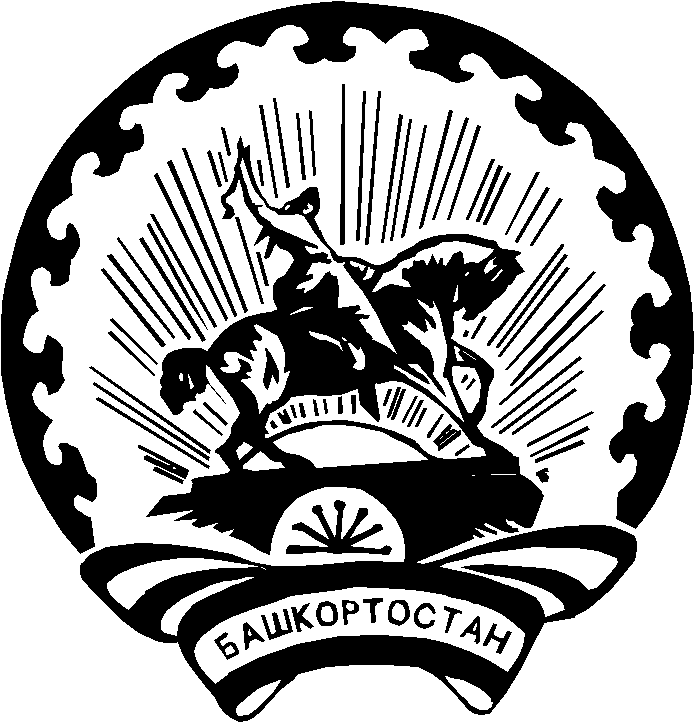 